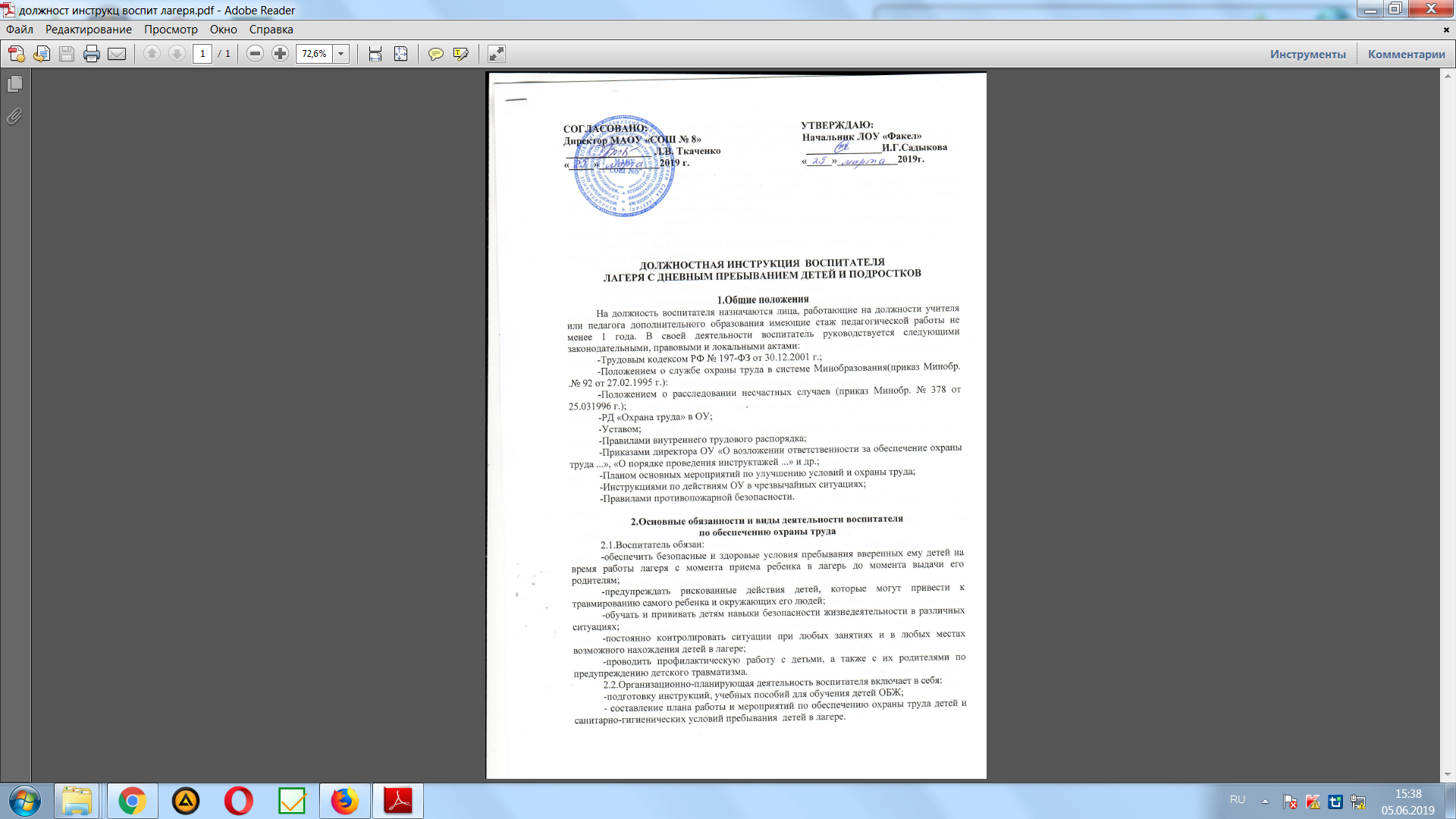 2.3.Деятельность по обучению и проверке знаний включает в себя:-проведение различных игр, тренингов, использование различных форм работы для осознания опасностей и привития навыков безопасного поведения в различных жизненных ситуациях.2.4.Контролирующаядеятельность включает в себя-постоянный контроль за поведением и местонахождением детей, состояния ограждений опасных мест (стекол, электророзеток, спортивных снарядов, лестничных клеток, надежности крепления шкафов и полок);-постоянный контроль за выполнением детьми санитарно-гигиенических требований личной гигиены;-контроль и предупреждение опасных ситуаций во время проведения экскурсий и походов за территорию лагеря;-контролирование возникновения чрезвычайных ситуаций;-контролирование состояния родителей при приеме и выдаче детей.2.5.Профилактическая деятельность включает в себя:-различные педагогические приемы закрепления навыков поведения в различных жизненных ситуациях через включение эмоциональной сферы и детского творчества;-проведение мероприятий организационно-технического характера в отрядах, на участках по предупреждению детского травматизма;-оформление уголка безопасности и беседы с родителями по предупреждению детского травматизма.3.Требования и правила при организации иведении учебно-воспитательного процесса3.1.Осуществлять контроль приема и выдачи детей из лагеря с дневным пребыванием:-принимать детей можно только лично воспитателю в установленный Правилами внутреннего распорядка интервал времени;-прием детей иными работниками не допускается;-приниматься в лагерь ОУ может только здоровый ребенок, контроль состояния ребенка проводит мед. работник;ЗАПРЕЩАЕТСЯ:-отпускать ребенка ранее установленного времени срока пребывания без предварительного согласования с родителями (заявление);-отпускать ребенка во время пребывания в лагере родителям в нетрезвом состоянии или посторонним лицам без согласования с родителями (заявление).3.2.Организационно-технические мероприятия и действия воспитателя по предупреждению детского травматизма:-периодически контролировать надежность крепления шкафов и полок, защищенность электророзеток, стекол, дверей от удара головой, недоступность влезания детей на подоконники, ограждения на лестничные клетки;-периодически осуществлять контроль за использованием колющих и режущих предметов;-контролировать электробезопасность имеющихся в группе ТСО (видео и аудиоаппаратура, фильмоскопов, состояние изоляции шнура около вилки и др.);-контролировать освещенность рабочих мест и обеспечить норматив (300 люкс).НА УЧАСТКЕ:-контролировать отсутствие опасных предметов на участке во время прогулок и подвижных игр (битое стекло, доски с гвоздями, острые предметы), очищать территорию участка от таких предметов;-проверить крепления малых форм и игровых устройств;-контроль за обувью и одеждой детей: обувь не должна иметь скользкую подошву, одежда должна соответствовать температуре среды пребывания ребенка, в солнечную летнюю погоду нужно защищать голову ребенка головным убором, при обувании детей необходимо контролировать исправность застежек и креплений, отсутствие длинных шнурков, могущих привести к падению ребенка во время движения.3.3.Меры безопасности при организации подвижных игр и соревнований:-убрать на игровой площадке режущие, колющие, посторонние предметы;-обувь детей должна быть спортивной, не допускать обувь на скользкой подошве;-не допускать столкновения детей при беге, бросания друг другу предметов иных, кроме мячей;-не допускать шалостей при выполнении групповых упражнений и игр с быстрыми перемещениями (подножек, толчков и др.);-при проведении занятий на спортивной площадке исключать падения детей на асфальт, подвижные игры проводить только на мягком грунте;-прыжковую яму очищать от посторонних предметов, контролировать безопасность всех имеющихся малых форм и игровых сооружений;-контролировать физическую нагрузку детей в соответствии с медицинскими нормами.3.4.При организации детского труда на участке:-осуществлять контроль за сельскохозяйственным оборудованием и хранением их в специально отведенном месте;-предупреждать порезы рук детей всякими острыми инородными предметами;-не допускать размахивания инвентарем и других шалостей;-предупреждать засорение глаз в ветреную погоду (не допускать пересыпания или бросания землей на уровне глаз ребенка).3.5.При организации экскурсий, выездов, походов:-проводить инструктаж по правилам поведения на дорогах и в автобусе, по безопасности на природе, в лесу, у водоемов и т. д.;-группу детей вести вдвоем, при переходе дороги перекрывать движение транспорта жестами регулировщика дорожного движения жезлом или флажком;-предупреждать питье воды из непредусмотренных для этого источников и водоемов;-контролировать поведение детей при встрече их с разными ягодными растениями, грибами, животными. Предупреждать пробование на вкус различных незнакомых (ядовитых) растений, грибов, не допускать контакта с животными;-не подходить близко к обрывистому берегу водоема.4.Правила безопасности и охраны труда4.1.Выполнять только те функции и работу, которые предписаны данной должностной инструкцией, невыполнение или выполнение функций, не оговоренных в данной должностной инструкции, наказываются согласно Трудовому кодексу.4.2.Разовые письменные или устные указания начальника лагеря выполняются только в том случае, если порученная работа не несет за собой скрытой опасности или не влечет за собой непредсказуемых последствий. В противном случае воспитатель должен отказаться от выполнения разовых поручений.4.3.Воспитатель должен знать и уметь применять на практике:-правила противопожарной безопасности;-правила электробезопасности;-правила санитарии и гигиены;-правила оказания первой доврачебной помощи;-действия при эвакуации при чрезвычайных ситуациях.4.4.При выполнении работ по очистке территории лагеря и на опытном участке с сельскохозяйственным инвентарем должен использовать спецодежду (халат, рукавицы, ботинки, косынку или берет);4.5.Воспитателям женского пола не рекомендуется поднимать тяжести более 15 кг.5.Действия при несчастном случае с пострадавшим воспитанником-незамедлительно оказать первую доврачебную помощь пострадавшему;-при необходимости вызвать скорую помощь;-сообщить начальнику лагеря о случившемся, написать объяснение обстоятельств несчастного случая, указать очевидцев случившегося;—сохранять расположение предметов и место, где произошел несчастный случай, для расследования, исключение составляют только те предметы, которые представляют опасность для окружающих людей.6.Ответственность воспитателя6.1.Воспитатель лагеря несет ответственность за выполнение санитарно-гигиенических норм, правил безопасности жизнедеятельности, пожарной и электробезопасности.6.2.Воспитатель лагеря несет ответственность за принимаемые решения, связанные с организацией деятельности детей и подростков в рамках программы лагеря.6.3.Воспитатель несет персональную ответственность за безопасность жизнедеятельности детей и подростков.6.4.Воспитатель лагеря несет персональную ответственность перед начальником лагеря за качество и своевременность исполнения обязанностей, возложенных на него данной инструкцией. «__» ______________ 2019г.С инструкцией ознакомлены: «____»___________ 2019г       ___________   Кропотка М.С.«____»___________ 2019г        ____________  Лайкова Ю.А.«____»____________2019г       ____________  Аюпова Н.А.«____»____________2019г       ____________  Дьяченко Е.А. «____»____________2019г       ____________   Калачёва Т.В.«____»____________2019г       ____________   Апханова Е.П.